Mb6BRUKERHÅNDBOKwww.rksmotor.euTabellen Av InnholdSaker som trenger oppmerksomhet til brukereRidning trygtSjekk før du kjørerStruktur og tekniske parametere for komplett  kjøretøyProfil for karakteristisk for produktetMetode for justering av alle delerOm ladingOm ridningMaintenace og serviceProblemer og  løsningerSpesielle tipsForordKjære brukere;Mb6Vårt firma  gjør  RKS  merkevare  elektrisk  sykkel  bli  en  slags    miljøvern    type    fritidstrafikk    verktøy i stedet   for å gå  med  elegant,  vakker  form  og  moderne  luksuriøs  følelse  i  kraft  av  romanen  ledelse  modell,  rikelig  teknisk  kraft,  perfekt kvalitet system,  førsteklasse utførelse  utstyr  og  et  utmerket profesjonelt    team  av  teknologi.Denne sykkelen har sikker og rimelig struktur og design, vedtar høy effektiv og overlegen  ytelse elektrisk nav, høy energi tetningstype      uten  vedlikehold  gelé  batteri  og  front gaffel støt-hindrende  enhet  for  å  forbedre    komforten  av  ridning. Den  har  en  slags  funksjon  for  ridning    ved  pedalkjøring.   Det  er  et  slags  ideelt    trafikkverktøy  i  stedet for å  gå. For     at  denne  sykkelen        kan    tilby  bedre  tjenester for deg,  vennligst les   nøye    denne  brukerhåndboken    før  bruk,    sørg for å  følge  kravene  i denne  brukerhåndboken    for  å  gjøre  din  elektriske  sykkel  i  best  status  og  gjøre  deg til å  reise  tryggere,  komfortabelt  og  vellykket.Dette produktet er designet for transport og er  miljøvennlig. Nedenfor er characteristics og fordeler med  denne  elektriske    sykkelen.Høyeffektiv børsteløs    DC-motor.Digital kontroller  med indikator og beskyttelse  mot overspenning  og  under spenning.Bremsesystem   med  avskjæringsevne  for  å  sikre  sikker  kjøring.  Batteri med høy ytelse gir sterkere strøm og lengre avstand for stasjonen.Fjæringssystem  foran og  bak  gir en  jevn  og komfortabel  kjøringSaker Trenger Oppmerksomhet Å BrukereVær oppmerksom  på  følgende  viktige  trygge  saker  for  å  sikre    sikker  kjøring    og  bruke  denne  sykkelen  bedre. Les brukerhåndboken    nøye  og  kontroller    om  alle  reservedeler  er  perfekte  før  du  kjører    for  å  sikre    sikker  kjøring.Overbelastning er  forbudt  strengt.Det anbefales  å      utføre  lading hver  dag,  for å  lade  etter    elektrisk  mengde batteri    eksos    er  forbudt  strengtInne i batteriboksen på denne sykkelen er det en sikkerhetskilde, når batteriboksen tas ut, begge kontaktene i nedre  ende  (nemlig  positiv  stang  +    og negativ  stang  -    av batteri)  kan  ikke berøres    for  hånd  (spesielt  fuktige  hender)  samtidig, og også forbys å berøre metallkroppen (som nøkkel, etc.) ellers ubegrenset kortslutningsstrøm  produsert  vil føre til  en  ulykke  og  brenning  av    menneskekroppen. Vennligst  gi  en  stor  oppmerksomhet  til  de  ovennevnte.Vennligst ikke ta av og demonter sp erdeler eller gjenoppbygge elektrisk sykkel av segselv, vennligst kjøp standard reservedeler fra forhandleren RKS MOTOR EUROPE merkevare elektrisk sykkel hvis du skal erstatte reservedeler. Vennligst reparer  be  gangskutt  hvisfi nd  power-cut ikke skjer når  du  gjør    en  front- eller    bakbrems.  Denne sykkelen  kan  kjøre normalt under forutsetning      av  at  dybden av    deponeringsvann    ikke  overgår  sentrum  av  elektrisk  knutepunkt når du  kjører  på  veibanen    med  dropsy  i  regnvær.   Elektrisk  nav  vil  bli  infiltrert  av vann  og    forårsake problemer    fra  elektrisk    knutepunkt  hvis  dropsy  av  veioverflaten    overgår  sentrum  av  elektrisk  hub.RIDESIKKERHETGenerelle reglerMb6Bruk alltid  en  godkjent  hjelm   når du        sykler,  og følg  hjelmprodusentens  instruksjoner  for  fit, bruk    og  stell  av      hjelmen.Når du    kjører,  følger  du  de samme      veilovene    som alle  andre  veikjøretøy,  inkludert  å  vike for fotgjengere, og stoppe  ved  rødt  lys  og  stoppskilt.  Kjør forutsigbart  og  i  en  rett  linje. Kjør  aldri  mot  trafikken.Bruk riktige  signallamper    for å indikere at du  dreier  eller stopper.  Ri defensivt. For  andre  trafikanter  kan  det  være  vanskelig  å  se.  Konsentrer  deg om  veien  videre. Unngå  jettegryter,  grus,  våte veimarkeringer,      olje,  fortauskanter,  fartshumper,    avløpsrist  og  andre  hindringer.  Forvent det  uventede  som  å  åpne  bildører  eller  biler  som  rygger  ut  av  skjulte innkjørsler.  Vær veldig  forsiktig  i kryss og   når  du  forbereder deg  på  å  passere andre kjøretøy.Gjør deg  kjent  med  alle  sykkelens  funksjoner. Øv  på  signallys,  bremsing      og  bruk  av horn.Ikke ta med pakker eller passasjerer som forstyrrer synligheten eller kontrollen over sykkelen. Ikke bruk elementer  som kan  begrense    hørselen  din.Hold en  komfortabel    stoppavstand    fra  alle andre ryttere,  kjøretøy  og  gjenstander. Sikker  bremseavstand    og  krefter  er  underlagt    de  rådende  værforholdene.  Vått værI vått  vær  må    du  være  ekstra  forsiktig.Brems tidligere,    vil  du ta  lengre    avstand  å  stoppe.Reduser   kjørehastigheten,    unngå  plutselig  bremsing og  ta    hjørner  med  ekstra  forsiktighet.Vær mer  synlig    på  veien.Bruk reflekterende  klær og bruk    sikkerhetslys.  Jettegryter  og  glatte overflater    som  linjemarkeringer  og      togspor  blir  alle    farligere når de er  våte.RIDESIKKERHETNatt ridningKontroller at  frontlysene    er  på.  Bruk reflekterende  og    lyse  klær.Kjør om  natten  bare  om  nødvendig. Senk  farten  og bruk  kjente  veier  med  gatebelysning,    om  mulig.  Forsiktighet for batteribruk  Ikke kortslutt.    Må   avhendes    på riktig måte.Bruk kun  spesifisert  lader.Ikke utsett    produktet    for  å fire,vann    eller fuktighet!Oppbevares   på kjølig  og  tørt  sted!Ikke glem  å    låse  batteriet,  lader  batteriet  hver  måned,    selv  om  u  ikke    bruker  det.Lader Vær  forsiktigFor å  redusere risikoen  for  elektrisk  støt.   Ikke  fjern  dekselet  (eller  baksiden).  Ingen deler som kan betjenes  av brukeren  inni.Se service til  kvalifisert  servicepersonell  før  lading,    les    instruksjonene.  FINN   MOTORNUMMERET  OG    RAMMENUMMERET  Vennligst find    "rammenummer"    og  "motornummer" i henhold  til  neste    instruksjon  av    bildet.Mb6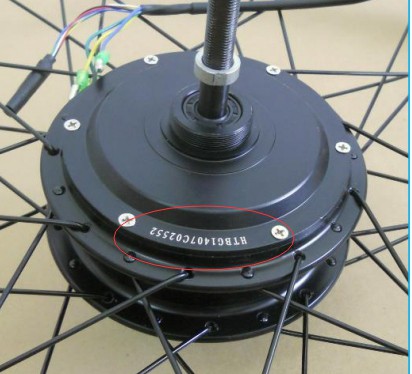 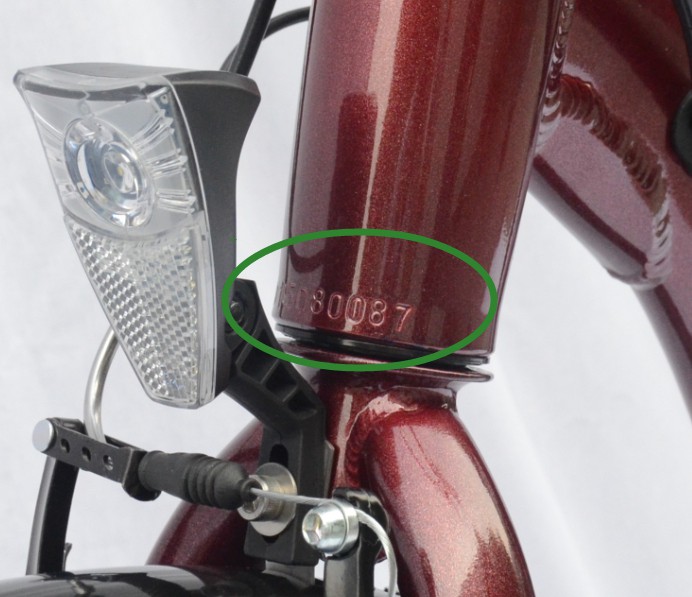 AdvarselAdvarsel!Produktet er ikke tillatt å bruke av funksjonshemmede!Sjekk før du kjørerVennligst sjekk før du kjører for å sikre din sikkerhet for kjøringÅpen strømlås,  sjekk    om  all  indikasjon  på  sykkelhodet    er  normalt,    bremsekraftkutt    er  effektivt? Ÿ  Om  dekktrykket  er    normalt?( Kort  inflasjon  vil  påvirke    løpshastighet  eller  kontinuerlig  kjørelengde.) Ÿ  Om  mutteren  på  for-    og  bakhjulet  er låst  Hvor elektrisk  energi  er  nok?Om bremsesystemet    justeres    passende og    pålitelig?Om styret og  setet    justeres  godt    og  strammes?Struktur og tekniske    parametere  for  komplett  kjøretøyStruktur Og Teknisk Parametere Av KOMPLETT KJØRETØYStruktur og tekniske parametere for komplett kjøretøyDet kan være forskjeller mellom de illustrerte kjøretøyene og kjøretøyene i  virkeligheten.* Informative  verdierStruktur Og Teknisk ParametereAV KOMPLETT  KJØRETØYBak dekk/ rørBakhjulSnakketBremse bakfra  FrihjulDerailleurKjedenBakre reflektorSete klemmerHeadsetN/a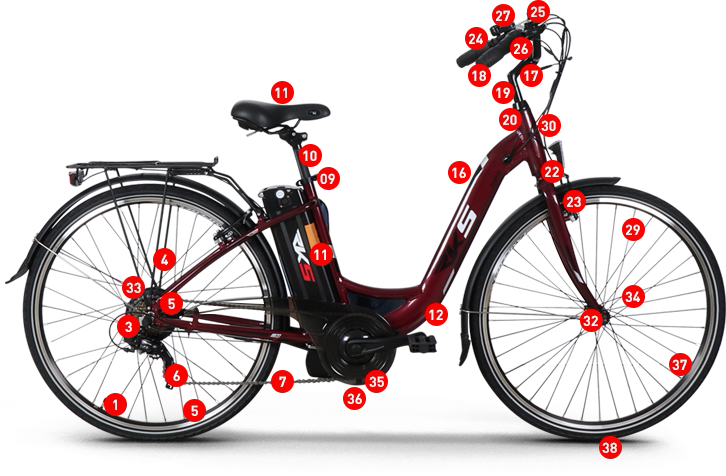 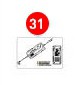 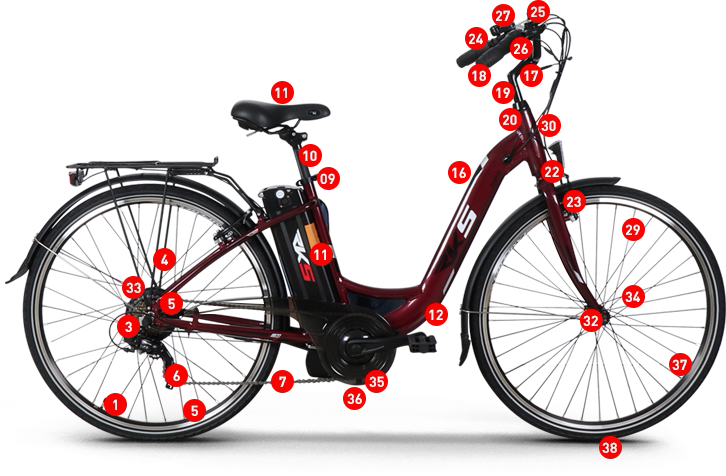 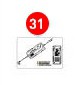 Gafler foranBremse foranVenstre bremsespakHøyre bremsespakShifterLED-målerN/aSete RørSalerPedalHjulstativN/aBatteripakkerRammeHåndtereBar End HåndtakRør av  maktHjul reflektorSkift kablerLaderFront hubBak motorSnakketSensorKjedehjul og sveivForhjulForside Dekk /TubePROFIL FOR  KARAKTERISTISK  FOR  PRODUKT	MB6Tridimensjonal design  kroppen  utføres en  vitenskapelig design   for  å  få  den    beste ridning  effekt  i  henhold  til  kroppen  engineering    og  estetikk.Lett, enkel og  elegant  form,  utsøkt  utvalg  av deler og  materialer    gjør  at du  får  mer  komfortabel    kjøreeffekt..  Drift av  kjøring  er  enkel,  pedal design for  å  få  mer  komfortabel  effekt.Være utstyrt med hodelys,    er  det    trygt    og  praktisk for  kjøring    i  mørket.For å  sikre  din  sikkerhet  under  kjøring,  vil  det elektriske    sikkerhetssystemet    slå seg  av  automatisk når du  bremser.  Dens   nominelle  kjøretøy  hastighet  er 25km / t,    som  gjør  sjåføren  sikker  og familie lettet.Den har  en slags kjøremetode        ved  pedalkjøring.  For å sikre batteriets levetid må du lades i tide når du indikerer at det elektriske kvantitetspunktet lukker det røde området. En del av elektrisk mengde vil bli konsumert hvis du slår på frontlys når du kjører i mørket, derfor vil det føre til kontinuerlig kjørelengde  reduseres korrespondently. Vær oppmerksom på at lystiden for frontlys i mørket bør  kontrolleres  passende.For å sikre batteriets levetid, bør brukerne med nok forhold fortsette å lade så snart som mulig når som helst etter bruk for å få batteriet til å holde seg i full status. Du  må lade i tide når indikasjonen på elektrisk  mengde  bare  er  på    rødt  lys.Fig 1	Fig 2Justering   av ratt  Innsatt dybde på vertikalt hjulrør bør ikke være lavere enn minimum dybde (rød sikkerhetsmerke); sikkerhetsmerke må settes inn i under sekskantet mutter. (Se fig.  1)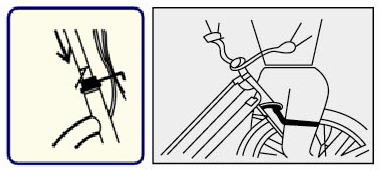 Stå   foran   på     hjulet,  klem        forhjulet   med begge  beina  og hold  håndbåndet  med  begge  hender for å    justere  vinkelgraden    mellom    kryssrør  av håndtak  og kjøretøykropp. (Se fig. 2) Skru ned festeskruen på hjulkjernen,  tiltrekksmomentet  som  anbefales,  skal ikke  være  mindre  enn  18N.m. (Se  fig.  2)Justering Av SalenPROFIL FOR  KARAKTERISTISK  FOR  PRODUKTETSettes inn Dybde Av Salen Tube Bør Være Mer Enn Minimum Dybde Av Sette inn (sikkerhet merke Er For Referanse Av Minimum dybde) Å Sikre i Sikkerhet.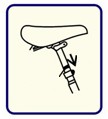 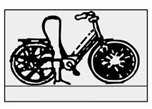 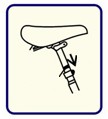 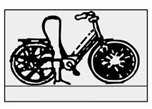 Løsne klemmeskruen på setet og sett inn i salrøret, stram scre passende, og sett deretter salrøret inn i vertikalt rør av rammen; sett begge bena o salen  for å justere setets posisjon tett for å sikre at du kan kjøre  komfortabelt. (Se  fig.  4)Skru ned klemskruen på setet og salrøret, anbefalt moment bør  ikke  være  mindre  enn  18N.m. (Se  fig  3)Justering av  bremserBilde 4 (bilde 4)Bilde 3 (bilde 3)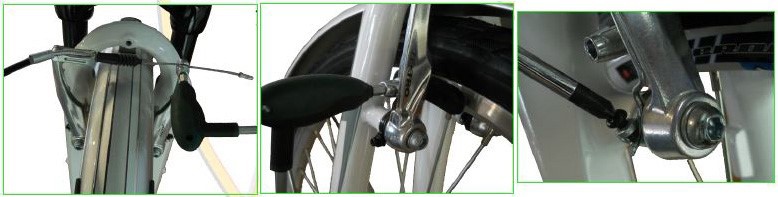 Sett opp  en  3 mm  avstand  mellom    hjulet  og            bremseklossene,  og    juster  deretter (se bildet nedenfor)  Hold  bremsen  i  midten,  og  kontroller at    de  to      bremseklossene  fungerer  som de skal.Nivå opp bremsene          (i sin normale tilstand) Justere i Brems  Pads  Å  Holde  Det  I  Linje  Med  i  Kurve  Av  i  Hjulet. På slutten Gjøre at bremseklosser kan har full berøring med overflaten av stålet Hjulet.Hvis bare den  ene  siden  av  bremsene  fungerer, justerer  du      mutteren.JUSTERINGSMETODE    FOR  ALLE  DELERJustering av  tetthet    i  kjedetMb6Når                   kjedet  justeres,  må duløsne mutteren på bakakselen  og  deretter  justere  skruen  på kjedejusteringsskruen,   noe som gjør tettheten til   kjedet i riktig grad og smidig kjørebevegelse. Bakhjulet skal plasseres i  posisjonen til sentral symmetri. Så snart kjedet henger 10-15mm, stram mutteren på bakakselen samtidig. Anbefalt  tiltrekkingsmoment    bør  ikke  være  mindre  enn  30N.m.(Se  bilde.   7.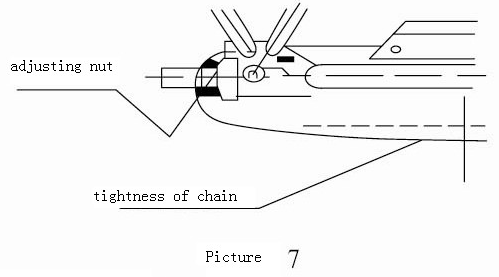 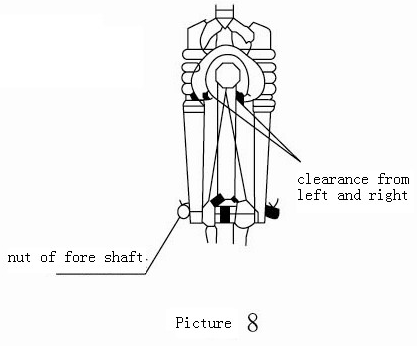 Pedaler Kontroller skiltet    på  pedalen.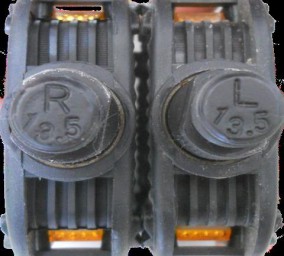 R: pedal  for    høyre  pedalarm  L:  pedal  for    venstre  pedalarmFør du sykler for første gang, må du lade batteriene i 4-6 timer med den medfølgende laderen. For å lade, fjern beskyttelsesdekselet fra ladekontakten. Koble deretter laderen til ladekontakten    før    du kobler  laderen    til  en  stikkontakt.  VIKTIG   LADEINSTRUKSJON            Strømbryterlåsen    er ikke  i    av-posisjon     når den elektriske sykkelen lades  Alle batterier  lades  samtidig. Du  bør  lade  din  elektriske  sykkel  etter  hver  tur. Du  må  lade  den  elektriske  sykkelen  hvis  den  ikke    har vært  brukt  på  30  dager  eller  mer. Ladetiden  er  mellom    4-6  timer.Advarsel:Ikke plasser  batteriet  i  nærheten  av  varme  eller  fire. Ikke  utsett  laderen    i nærheten  av  vann. Ta  ut  batterietVri nøkkelen  med  klokken, og lås opp    batteripakken  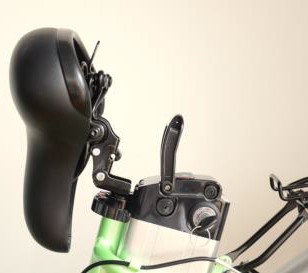 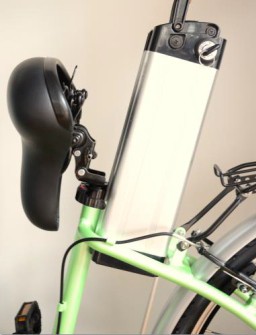 Løft   batteripakken  Sett nederst  til  høyre  på  stedet  når  du  installererSikt toppen  mot  låsen    og  trykk,    så  er  den  låstÅpne støvhetten, og koble  deretter til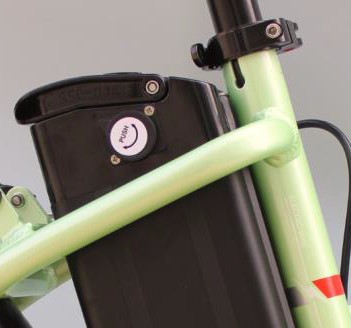 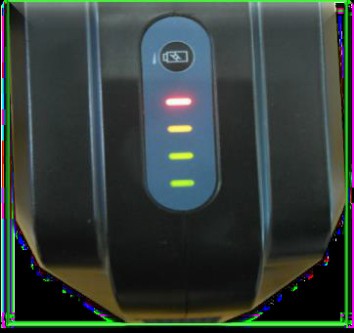 Batteriindiktoren    viser  strømkvoten.  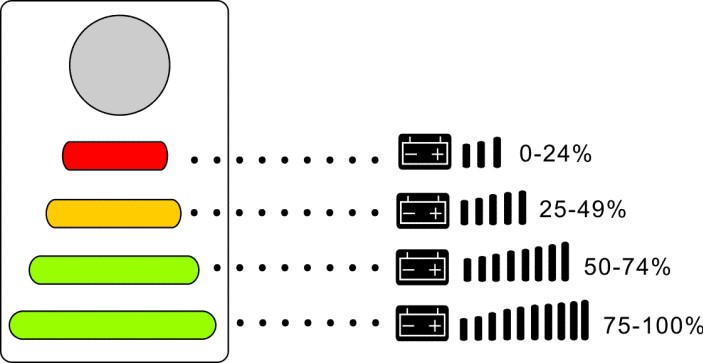 Grønn: Batteriet  er  fulladet.     Oransje:  batteriet    er fallende  Rødt  : bare  20%  er  igjen.   Koble til laderen.  LED-indikator    for  laderen:Blå: Strømmener  koblet  til. Koble  til    laderen  Rød:LadingGrønn: LadetNår   batteriet  blir    fjernet  for  ladingEtter at batteriboksen er fjernet, som vi nevner før, vær oppmerksom på at elektroden "+" "-"aldri  kan berøres av hender spesielt våte hender, og elektrodene er også forbudt å bli  berørt  av  andre  metallleder!  Ikke lad batteriet opp ned, ellers vil levetiden    til  batteriet    bli sterkt påvirket.     Sett       batteriladeren    i  et flpå  nivå,  ogfi rst  plug  i    utgangspluggen til      ladekontakten    på  batteriboksen.   Deretter kobler du      inngangspluggen    (230V) til     stikkontakten    og ladingen  startes.   (Se  Bilde. 9. desember 2017 Når           ladingen    er  installert,trekker  duut strømstøpselet  (230 V) og trekker deretter  ut utgangspluggen.        Når   batteriet  lades    på    sykkelenSlå av  strømmen  og    ta  ut  nøkkelen.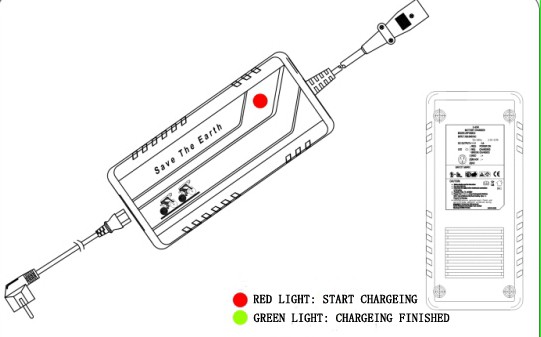 Bilde 9Fjern (roter for å åpne) gummiproppen i ladehullet, og proppen skal holdes godt.    Deretter må du først koble     utdatapluggen      til  laderen  til kontakten på batteriboksen,    og deretter koble til   strøminngangspluggen (230V)      til  husholdningsstrømkontakten    for    å starte  ladingen. Når           ladingen    er  installert,trekker  duut strømstøpselet  (230 V) og trekker deretter  ut utgangspluggen.        Varighet av  ladingNår inngangs- og utgangsterminalen er koblet til, slås det røde indikasjonslyset på laderen på, noe som  viser  at strømmen    kobles  til.Når   batteriet  lades          for    førstegang,  bør det brukes 8-10  timer  til  lading.      Når          laderens   grønneledningslys    er  slått på, viser  at  batteriet i utgangspunktet  er  fullt, og det  vil  bytte  til   trickle  lademodus  for å   sikre  at overlading  ikke  vil  skje. Det  tar  2-8    timer for  normal  lading.Denne laderen    har  beskyttelsesenheten  for  overlading.   Langvarig lading bør  ikke  være  mer  enn    24 timer  uten      å  påvirke    levetiden  til    batteriet.Saker trenger  oppmerksomhet  for  ladingSiktelsen   trenger ikke  å  være  jordet.   Under lading, vennligst  plasser    laderen    på    sikkerhetssted  som  er    utenfor  barns  rekkevidde. Ÿ  Batteriet  skal  ikke  brukes    når  det  ikke  er  fullt,  ellers    vil    levetiden    til  batteriet  bli  påvirket.   Ÿ  Ikke  lad  med  lader  fra  andre  merker,  og    laderen  er  heller  ikke  for  annet  lagringsbatteri.    Laderen   har  230V  krets; må  du  ikke  demontere.Advarsel!De vedlagte kablene til batteriladeren kan kun brukes til batteriladeren!Forberedelse før  du slås  på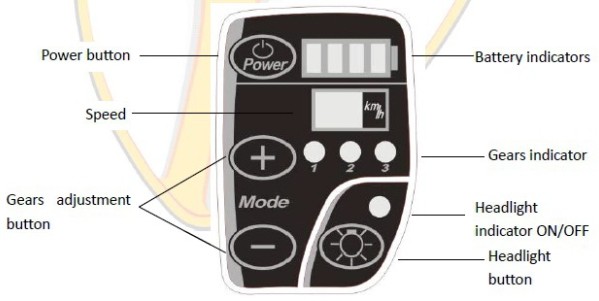 Kontroller at  kontakten  er      godt tilkoblet,    og  slå deretter    på  strømmen.  Slå  på og  gå inn  i  innstillingerTrykk på Av/på-knappen  for  å slå  på.  Trykk på  +  og  –samtidig  for  å  angi    parameter etter at du har opprettet..  Stille inn  hjuldiameter  og  impulsnummer  per  syklus  Når du er  i  innstillingsmodus,  setter   du   hjuldiameteren  første.   I  displayskjermen  vil  det  vise  gjeldende    nummer. Trykk  på +  og –for å  velge  riktig  diameter  (tommer).   Deretter trykker du  på  Av/på-knappen  for  å bekrefte og    angi    impulsnummer    per  syklus. Hvis du  vil ha gjeldende nummer,  kan  du se  skjermbildet  for displayet. Trykk  på +  og  –for å angi impuls  per  syklus.   Til slutt trykker  du  på  Powerbutton-knappen for  å  avslutte.Drift Slå  PÅ/AVTrykk på Av/på-knappen    for  å starte    måleren   og kontrolleren.  Når den er slått  på, trykker  du på av/på-knappen    for  å slå seg    av. Når  den  er slått av, vil    målere og    kontrolleren  ikke  lenger  forbruke strømObs:  Etter  en 5-minutters  parkering,    vil  du  målemåler automatisk slå av.   Trykk  på  knappen  for å   starte  måleren.  Bytt gir Trykk på   +  eller –for    å  endre  motorens  utgang,    fra 1 til  3rdgear.     1stgear er den   laveste,  og    3rdis  den  høyeste.OM RIDNING	MB6Når det oppstår en feil i det elektriske systemet, vises en feilkode på displayet. Se som følger:  kodeIndikatorE0: Kommunikasjonssvikt mellom måleren og kontrolllerenE1: For høy temperatur på kontrolleren E2:    Temperatursensorsvikt  E3: Gjeldende sensorfeil E6: Systeminitialiseringsfeil  E7: Systemfeil  E8: Motor Hall-feilE9: Feil i motorfaselinjenSaker trenger oppmerksomhet  under  reisenPedaling er  bedre  for  økonomisk  bruk    av    batteri  og  motor  under  klatring, og det    forlenger  levetiden    effektivt.Når sykkelen      startes    akkurat  nå,    bør  sykkelen  kjøres  sakte  for  å  unngå  å kaste  bort strøm under øyeblikkelig hastighet  eller  skade    elektriske  deler.På forutsetning  av sikkerhet,  bør  han  prøve        sitt  beste  for  ikke å  bremse  eller  starte  for  mye  for  å  spare  strøm.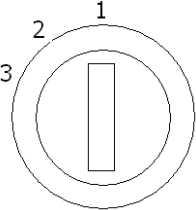 "ON" posisjon"OFF"-posisjon "Lås opp" posisjon  -  låser  opp  batteriboksen  OM RIDNINGNår du har fullført den første ladningen, er du klar til å sykle. Du må være oppmerksom på alle lokale lover og forordninger som styrer og/eller begrenser bruken av elektrisk sykkel. Lovene og forordningene varierer sterkt fra kommune til  kommune. Det  er  ditt  ansvar  å  kjenne  og    overholde  dine  lokale  restriksjoner.For å ri,    vri  strømbryterlåsen      til  "på"-posisjon.          Strømbryteren    er  plassert  på  forsiden    av  setet.        Batterimåleren    og  strømindikatoren      på  panelet    lyser      når strømmen er på.Hold på    styret med    bot  h  hender. Anta  en godt balansert posisjon  på  scooteren    og    skyv  av  med  foten.   Hendene    dine  vil  styre  styret. Vri  pedalen    langsomt  for  å unngå et  plutselig  rush  av  fart  fremover. Hastigheten  på  sykkelen  vil  øke  etter  hvert  som  du  vrir    pedalen  mer. Slipp  pedalen    og  påfør    bremsene  for  å  stoppe  sykkelen. Du    vil  kontrollere  hastigheten  på  sykkelen    ved  bremsene.   Når  bremsehåndtaket      klemmes,  kutter  det  strøm  til      pedalen.Motor Starter: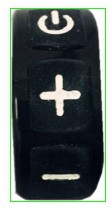 Trykk på  AV/PÅ-knappen    i  mer enn  2  sekunder.  Kontrolleren   på    sykkelen  har  funksjonen  til    overlastbeskyttelse.   Hvis  den  er  overbelastet,          kuttes  strømmen    automatisk,  når  alt  går  tilbake til det normale,  vil  strømmen    kobles  automatisk.Under kjøring bør  det  unngås  å    dreie    pedalhåndtak    etter  bremsing, for å  unngå  skade  maskindelen  eller    motoren  ved  overbelastning  (fast  rotasjon)  av  elektrisk  motor. Maksimal bæreevne      er  110kg,  er  det  bedre  å  ri  under den nominelle  bæreevnen    110kg  (inkludert    driveren). Ikke    kjør  overhastighet.Saker trenger  oppmerksomhet  for  parkeringNår du  går  av   sykkelen         og    skyver  den  fremover, bør strømbryteren      slås av for  å unngå utilsiktet  ulykke  ved plutselig oppstart    av  sykkelen.Det   foreslås    at  sykkelen  skal  parkeres  innendørs  eller  innenfor    carport. Ikke glem  å  slå  av  strømmen    og  ta  av    nøkkelen.På offentlige  steder skal  sykkelen  parkeres  på    det  regulerte    stedet i henhold til    trafikkreglene.     Ikke glem  å  slå  av  strømmen    og  ta  av    nøkkelen.VEDLIKEHOLD OG  SERVICEFor å    få  kjøresikkerhet,    må du    holde  sykkelen    i optimal  stand    samtidig  og    utføre  periodisk  vedlikehold  og    vasking.Elementer for  periodisk  vedlikehold  og  selvkontrollKontroller om  mutterne    på  forhjulet  og    bakhjulet    er  stramme  eller  ikke. Kontroller  om  foraffelen  og        sykkelrammen    fungerer   godt med  avvik.   Kontroller   om      dekkdekkets      spormønster er slitt  eller  delt,    og    om  lufttrykket  på fordekk og    bakdekk   er normalt  eller  ikke.Kontroller om    girsystemet    fungerer    problemfritt  eller  ikke.Kontroller om  hornet  og  ryggreflektoren    er  intakt  eller    ikke.Kontroller om bremsetråden  fungerer under smøring, og det er ingen klemstagnasjon.Hvis     sykkelen  ikke  har  vært        brukt  lenge, må  du legge  merke  til  at  ladingen    skal  utføres med jevne mellomrom  (normalt én  gang  i  måneden for å  opprettholde  batteriets    levetid)Om vinteren,    plasser  batteriet  på  et    varmt  sted.Forklaring på  vedlikehold  og  vaskingIkke vask  med  høytrykksvannskolonne        for  å  unngå  ulykker forårsaket  av  våte  indre  elektriske  deler.     Smusset   på  malingsoverflaten      eller overflaten av       plastdeler    skal  rengjøres  med  klut,  nøytralt  middel skal brukes,   og deretter  rengjøres  med  tørr  klut.Bruk smøreolje til å   vedlikeholde metalldeler   på sykkelen. Olje  bør ikke    brukes  på      forbrems    gummi  og bakbrems    gummi,  hold  brems,    felg,  dekk batteri og  kontroller.Problemer og  løsningerIngen	beskrivelse av funksjonsfeilUnnlater å justere hastigheten eller maks Hastighet er relativt tregMotor og motor Ikke arbeid etter Bytte PåKjører Km Er Ikke Nok Etter én lading23Analyse av funksjonsfeil(1)  lav spenning av batteriet(1) ledningstilkoblingen er løs (2) kontakter av motorledningstilkobling    løs  eller  skade lufttrykk lavt i dekketikke nok lading eller lader feilfor mye oppoverbakke, tung død vind,  brems ganske ofte, stor belastningutladet  batteriet  helt  i lang tid, og ikke lades i  tide,  er batteriet aldrende eller skadetlav temperatur om vinteren påvirker  kjøring  miles  åpenbartMåte å  eliminerelade batterietklemmen etter sveising (*)se etter projektorer eller vedlikeholdsstasjon.  koble til etter reparasjon (*)klemmen etter sveising (*)se etter projektorer eller vedlikeholdsstasjon.  lade luftfulladet eller kontroller berøring  av kontakter (*)foreslå bruk av føtter under disse situasjoneneendre batterietforeslå lading lenger innendørsFor din egen skyld, vennligst utfør ofte vedlikehold og sjekk om festene i nettkurven, støtten,  mandrel og    midtakselen    er  løs  eller  ikke. Vennligst  stram  når som helst,  ellers  kan  det oppstå  fare.  Om vedlikehold av  lagringsbatteri og  know-how av  strømsparingDenne sykkelen tar i bruk litiumlagringsbatteriet      ute av  drift      som  strømkilde.   Batteriets    levetid  er  relevant  tett med  riktig      påføringsmetode.  Brukere med  nok  forhold bør fortsette  å  lade når som helst  etter  bruk.Vennligst   sett  det  under        betingelsene    for full  kostnad,  og  lad i tide med jevne mellomrom hvis du  ikke  bruker  det  i  lang  tid.Generelt       kjøretøyets  hastighet på 15-18km / t er  den  mest  sparing.  Overdreven bremsehandling    bør  unngås  når  du  kjører  den  elektriske    sykkelen.SPESIELLE TIPSRepresentasjon av  oljestilling    forbudtOljestilling   kreves  (for å olje  den  en  gang  i    intervallet  på 1 ~ 2måneder)Skift smørefett  av  frontakselen   og     midtakselen    en  gang  i  intervallet    på 2  år.Kjeden skal  tilsettes    maskinolje    hvert  år  etter  at  den  er rengjort    av bensin.Innedekselrør    av  bremseståltau        bør  tilsettes    maskinolje    i  intervallet  på et halvt  år.Spesielle tipsMb6Mønster av  denne  brukerhåndboken  brukes  bare  til  forklaring  av    drift,  ikke  for referanse  til  produktinspeksjon.      Diagrammatisk representasjon  av  denne  brukerhåndboken  kan  være  forskjellig  med  faktiske    produkter; se    faktiske    salgsprodukter    av  butikken.Vårt firma  eier    endringsrettigheter    for  å    forbedre  ytelsen  til  produkter,  vil det ikke  bli gitt ytterligere    varsel.  Denne sykkelen  er  utstyrt  med  fartsgrense  enhet,    som  er  forbudt strengt  å    løsne! At  kjøretøyets    hastighet vil  være  ute  av  kontroll  vil  ha  en  trygg  fare  for    kjøringen  hvis    fartsgrensen  enheten er      løsrevet.Vanlig VedlikeholdREGELMESSIG VEDLIKEHOLDMb6Smøring: Foran og bak hub, aksler og hodetelefoner; vanligvis brukes fast smørefett; for noen  sofistikerte   deler foreslås   flytende smøreolje.     Eller du  kan  bruke  mer spesifikk    olje for deler  som  kjeder.    Justering: Juster relative deler i henhold til vanenedine for en bedre kjøreopplevelse.Utskifting: For skadede eller slitte delerVanlig kontroll:  Bremser,  dekktrykk,  spak  og  belysning.  Kjøpe Posten KortOM SEALER OG  INFORMASJONSKORT    Fyll ut  umiddelbart og  behold    som  en  oversikt  over  kjøpet  * Ta  vare  på  kvitteringen  for    eventuelle    garantikrav  Ditt navn:Adresse:Kjøpt dato:  Kjøpssted:Modell og  merkeinformasjon:      Hjulstørrelse:Farge:Serienummer:ProdusentenKuba Otomotiv  İnşaat  Sanayi  ve  Ticaret  A.Ş.www.rksmotor.euStandart15194: 2017Motor TypeBørsteløs motorMaksimal motor  nominell  effekt  -  Watt250 W (andre)250 W (andre)Motor nominell  spenning  -  V36 V36 VHastighet25 km/t25 km/tOmrådet30 -45 km30 -45 kmLastekapasitet100 kg.100 kg.Bremse foranV BremsV BremsBakbremsV BremsV BremsBatteritypeLitiumbatteriLitiumbatteriBatteri kapasitet -  Ah10.000 000 010.000 000 0Batteri ladetid - h4- 6 timer4- 6 timerTara Vekt  -  Netto27 kg.27 kg.NeiBeskrivelse av funksjonsfeilAnalyse av funksjonsfeilMåte å  eliminere1Kan ikke starteslav spenning av batterietdårlig berøring mellom batteriboksen og  kontaktenstrømlåsbryteren ikke er i riktig  posisjonlade batterietrengjør smusset på berøringsstykket (*)drei for å korrigere posisjonenNeiBeskrivelse av funksjonsfeilAnalyse av funksjonsfeilMåte å  eliminere5Laderen lader  ikkekontakten på laderen faller av eller mister mellom  støpsel    og  stikkontaktbrent sikring i batteriboksenledningstilkobling av batteriet faller avstram stikkontakt og kontakt(*)endre sikringensveising av tilkoblingsledningen(*)6Elektrisk hjul har en merkelig lydslitasje på motorlagerslitasje på kullbørstestore avvik av hjulet eller deformeresendre lageret (*)endre kullbørsten(  *)justere felgenInspeksjon elementer2 måneder6 Måneder12 måneder18 måneder24 månederTetthet i  hodet    settStrammeSjekk, SmørSjekk, SmørSjekk, SmørSjekk, SmørTetthet av  foran  og    bak  huberStrammeSjekk, SmørSjekk, SmørSjekk, SmørSjekk, SmørTetthet av    aksebollegruppen    StrammeSjekk, SmørSjekk, SmørSjekk, SmørSjekk, SmørGraden av  felgen  SjekkJusteringSjekkJusteringSjekkTetthet   av  kjedenSjekkJusteringSjekkJusteringSjekkReflektorenes  tilstandSjekkSjekkSjekkSjekkSjekkTilstanden   til  stållinjen  SjekkSjekkSjekkSjekkSjekkTilstanden til    pedalenSjekkSjekk, SmørSjekkSjekk, SmørSjekk  Rotasjonstilstanden    og  kranken  SjekkSjekkSjekkSjekkSjekkTilstanden til      fordykenSjekkSjekkSjekkSjekkSjekkEffekten av    shifterSjekkAdjustmen, CehckSjekkAdjustmen, CehckSjekkEffekt av  bremserSjekkSjekkSjekkSjekkSjekkTilstanden   til  dekkeneSjekkSjekkErstatteSjekkErstatteAvstanden mellom  håndtaket      og  styret    SjekkJusteringJusteringJusteringJusteringBatteripakkeSjekkSjekkSjekkSjekkSjekkMotorenhetSjekkStrammeSjekkStrammeSjekkTilstanden til  måleren  SjekkSjekkSjekkSjekkSjekk